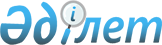 Об утверждении регламента государственной услуги "Государственное испытание сельскохозяйственных растений на хозяйственную полезность"
					
			Утративший силу
			
			
		
					Приказ и.о. Министра сельского хозяйства Республики Казахстан от 5 августа 2011 года № 06-2/454. Зарегистрирован в Министерстве юстиции Республики Казахстан 5 сентября 2011 года № 7166. Утратил силу приказом Министра сельского хозяйства Республики Казахстан от 20 июля 2015 года № 4-2/665      Сноска. Утратил силу приказом Министра сельского хозяйства РК от 20.07.2015 № 4-2/665 (вводится в действие по истечении десяти календарных дней после дня его первого официального опубликования).      В соответствии со статьей 9-1 Закона Республики Казахстан от 27 ноября 2000 года «Об административных процедурах», ПРИКАЗЫВАЮ:



      1. Утвердить прилагаемый регламент государственной услуги «Государственное испытание сельскохозяйственных растений на хозяйственную полезность».



      2. Департаменту развития земледелия и фитосанитарной безопасности (Буць А.А.) обеспечить государственную регистрацию настоящего приказа в Министерстве юстиции Республики Казахстан и его официальное опубликование.



      3. Настоящий приказ вводится в действие со дня его первого официального опубликования.      И.о. Министра                              Е. Аман

Утвержден                    

приказом и.о. Министра           

сельского хозяйства             

Республики Казахстан             

от 5 августа 2011 года № 06-2/454       

Регламент государственной услуги

«Государственное испытание сельскохозяйственных растений

на хозяйственную полезность» 

1. Общие положения

      1. Настоящий регламент государственной услуги «Государственное испытание сельскохозяйственных растений на хозяйственную полезность» (далее - регламент) разработан в соответствии с пунктом 4 статьи 9-1 Закона Республики Казахстан от 27 ноября 2000 года «Об административных процедурах».



      2. В настоящем регламенте используются следующие основные понятия:



      1) Государственная комиссия по сортоиспытанию сельскохозяйственных культур - организация, находящаяся в ведении уполномоченного органа, осуществляющая экспертизу и испытание сортов растений на патентоспособность и хозяйственную полезность;



      2) заявитель - юридическое или физическое лицо, которое подало заявку на испытание сорта на хозяйственную полезность;



      3) сортоиспытание - экспертиза и испытание селекционного достижения на патентоспособность и хозяйственную полезность, проводимые в порядке, установленном законодательством Республики Казахстан.



      3. Государственная услуга предоставляется Государственной комиссией по сортоиспытанию сельскохозяйственных культур (далее – Госкомиссия).



      4. Форма оказываемой государственной услуги: не автоматизированная.



      5. Государственная услуга предоставляется на основании:



      1) пункта 3 статьи 3 Закона Республики Казахстан от 13 июля 1999 года «Об охране селекционных достижений»;



      2) подпункта 8) статьи 4 Закона Республики Казахстан от 8 февраля 2003 года «О семеноводстве»;



      3) постановления Правительства Республики Казахстан от 28 августа 2008 года № 780 «Об утверждении Правил проведения сортоиспытания сельскохозяйственных растений»;



      4) постановления Правительства Республики Казахстан от 22 апреля 2010 года № 337 «Об утверждении перечней родов и видов растений, по которым патентоспособность и хозяйственная полезность сорта оцениваются по данным государственного испытания или заявителя»;



      5) постановления Правительства Республики Казахстан от 5 мая 2011 года № 485 «Об утверждении стандартов государственных услуг в области фитосанитарной безопасности и семеноводства и внесении изменений и дополнения в постановление Правительства Республики Казахстан от 20 июля 2010 года № 745» (далее – Постановление).



      6. Результатом предоставляемой государственной услуги является выдача копии приказа уполномоченного органа в области семеноводства о включении сорта в Государственный реестр селекционных достижений, допущенных к использованию в Республике Казахстан (далее – Государственный реестр), либо заключение на бумажном носителе с обоснованием снятия с дальнейшего испытания.



      7. В процессе оказания государственной услуги участие других организаций не предусмотрено. 

2. Требования к оказанию государственной услуги

      8. Информацию по вопросам оказания государственной услуги, а также о ходе оказания государственной услуги можно получить в Госкомиссии, находящейся по адресу: г. Астана, ул. Орынбор, 8, блок 17 В, кабинет 510, в рабочие дни, кроме выходных и праздничных дней, с 9.00 до 18.30 часов, с перерывом на обед с 13.00 до 14.30 часов. Прием осуществляется в порядке очереди, без предварительной записи и ускоренного обслуживания.



      9. Регламент государственной услуги размещен на стендах местных исполнительных органов, а также на интернет-ресурсе Министерства сельского хозяйства Республики Казахстан www.minagri.gov.kz в разделе «нормативные правовые акты» в подразделе «приказы Министерства».



      10. Государственная услуга предоставляется в следующие сроки:



      1) Госкомиссия оказывает государственные услуги в следующие сроки:



      при проведении испытаний и оценки сортов сельскохозяйственных растений по данным заявителя – до одного года с момента подачи заявки;



      при проведении испытаний и оценки сортов сельскохозяйственных растений по данным государственного сортоиспытания – не менее трех лет (два вегетационных периода) с момента подачи заявки;



      2) максимально допустимое время ожидания до получения государственной услуги, оказываемой на месте в день обращения заявителя: не более 30 минут;



      3) максимально допустимое время ожидания при получении документов: не более 30 минут.



      11. Бланк заявления выдается в канцелярии Госкомиссии, форма которого размещается на интернет-ресурсе Министерства сельского хозяйства Республики Казахстан www.minagri. gov.kz в разделе «нормативные правовые акты», в подразделе «приказы Министерства».



      12. Прием документов для предоставления государственной услуги осуществляется одним специалистом Госкомиссии. 

3. Описание порядка действий (взаимодействия)

в процессе оказания государственной услуги

      13. Государственная услуга предоставляется при личном посещении заявителя в Госкомиссию.



      Заявителю выдается расписка о приеме соответствующих документов в соответствии с пунктом 14 Стандарта государственной услуги «Государственное испытание сельскохозяйственных растений на хозяйственную полезность», утвержденного Постановлением (далее - Стандарт).



      14. Перечень предоставляемых документов и требований для получения государственной услуги указаны в пункте 11 Стандарта.



      15. Этапы предоставления государственной услуги:



      1) сотрудником канцелярии Госкомиссии осуществляется прием, рассмотрение, постановка на контроль принятых документов. Зарегистрированные, оформленные надлежащим образом документы передаются руководителю Госкомиссии и в последующем исполнителю;



      2) исполнитель Госкомиссии с момента получения документов заявителя проверяет их на полноту и правильность заполнения;



      3) Госкомиссия после приема заявки осуществляет:



      экспертизу заявки на допуск к использованию и наименования сорта;



      проведение полевых испытаний по комплексу признаков (урожайность, качество, устойчивость к болезням и вредителям и другие хозяйственно-ценные признаки, определенные методиками для каждой культуры), обеспечивающих максимальную экономическую эффективность производства продукции;



      регистрацию паспорта сорта в банке данных;



      идентификацию сорта по морфологическим признакам, по результатам которой составляется официальное описание сорта.



      4) При испытании сорта на хозяйственную полезность по данным заявителя полевые испытания по комплексу признаков и идентификация сорта по морфологическим признакам не проводятся в случаях, если:



      заявитель представит документацию, подтверждающую положительные результаты испытания сорта сельскохозяйственного растения уполномоченных органов других государств, проведенного в условиях, схожих по почвенно-климатическим параметрам с условиями соответствующей административно-территориальной единицы, предлагаемой к допуску;



      представленные заявителем результаты испытания сорта сельскохозяйственного растения свидетельствуют о превышении урожайности над стандартами, устойчивости к основным болезням на уровне со стандартами или наличии особых хозяйственно-ценных признаков, определяющих цель использования сорта;



      5) По результатам испытаний сорта на хозяйственную полезность:



      Госкомиссией составляется заключение с обоснованием снятия с дальнейшего испытания или допуска сорта к использованию по комплексу хозяйственно-ценных признаков;



      Республиканской комиссией по вопросам сортоиспытания сельскохозяйственных растений, созданной уполномоченным органом в области семеноводства, вносится предложение уполномоченному органу в области семеноводства для принятия соответствующего решения по внесению изменений и дополнений в Государственный реестр селекционных достижений, допущенных к использованию в Республике Казахстан.



      Основания для отказа в предоставлении государственной услуги указаны в пункте 16 Стандарта.



      16. Требования к информационной безопасности не предусмотрены.



      17. В процессе оказания государственной услуги участвуют следующие структурно-функциональные единицы (далее - СФЕ):



      1) сотрудник канцелярии Госкомиссии;



      2) руководство Госкомиссии;



      3) члены Республиканской комиссии по рассмотрению и внесению изменений в Государственный реестр, созданной уполномоченным органом в области семеноводства;



      4) специалисты структурного подразделения уполномоченного органа в области семеноводства, курирующие вопросы сортоиспытания.



      18. Описание  последовательности и взаимодействие административных действий (процедур) СФЕ, приведено в приложении 1 к настоящему регламенту.



      19. Схема, отражающая взаимосвязь между логической последовательностью административных действий СФЕ, приведена в приложении 2 к настоящему регламенту.

Приложение 1            

к регламенту государственной услуги

«Государственное испытание     

сельскохозяйственных растений на  

хозяйственную полезность»     

        Описание последовательности и взаимодействие

           административных действий (процедур) СФЕ

Таблица 1. Описание действий СФЕ

Таблица 2. Варианты использования. Основной процесс

Таблица 3. Варианты использования. Альтернативный процесс

Приложение 2            

      к регламенту государственной услуги

«Государственное испытание     

сельскохозяйственных растений на  

хозяйственную полезность»      Схема, отражающая взаимосвязь между логической

последовательностью административных действий СФЕ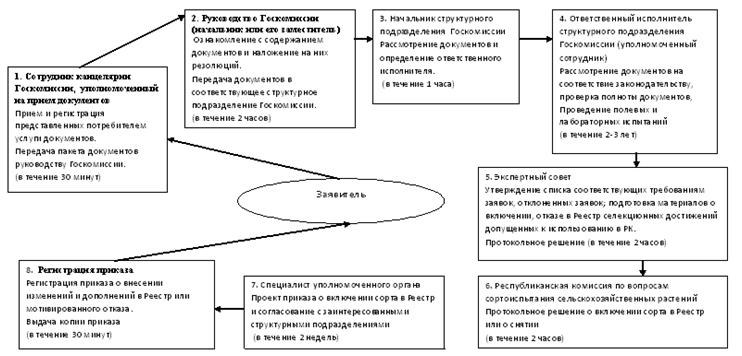 
					© 2012. РГП на ПХВ «Институт законодательства и правовой информации Республики Казахстан» Министерства юстиции Республики Казахстан
				Действия основного процесса (хода, потока работ)Действия основного процесса (хода, потока работ)Действия основного процесса (хода, потока работ)Действия основного процесса (хода, потока работ)Действия основного процесса (хода, потока работ)Действия основного процесса (хода, потока работ)Действия основного процесса (хода, потока работ)1№

действия

(хода,

потока

работ)12345672Наимено-

вание

СФЕСотрудник

канцеля-

рии

Госкомис-

сии,

уполномо-

ченный на

прием

докумен-

товРуковод-

ство Гос-

комиссии

(началь-

ник или его

замести-

тель)Началь-

ник

струк-

турного

подраз-

деления

Гос-

комиссииОтветс-

твенный

испол-

нитель

Гос-

комиссииЭкс-

пертный

советРеспубли-

канская

комиссия

по

вопросам

сортоис-

пытания

сельско-

хозяйст-

венных

растенийСпециа-

лист

структу-

рного

подраз-

деления

уполно-

мочен-

ного

органа в

области

семено-

водства3Наимено-

вание

действия

(процес-

са,

процеду-

ры,опера-

ции) и их

описаниеПроверка

полноты

докумен-

тов,

приемОзнаком-

ление с

коррес-

понден-

цией,

определе-

ние

структур-

ного

подразде-

ления

для

рас-

смотрения

докумен-

товОзнаком-

ление с

кор-

респон-

денцией,

опреде-

ление

ответс-

твенного

исполни-

теля для

рассмо-

тренияОпреде-

ление

полноты

докумен-

тов и

соответ-

ствие их

установ-

ленным

требова-

ниям

законо-

датель-

ства в

области

семено-

водстваУтверж-

дение

списка

соответ-

ствующих

требова-

ниям

заявок,

отклонен

ных

заявок;

подго-

товка

материа-

лов о

включе-

нии,

отказе в

Гос-

реестр

селекци-

онных

достиже-

ний

допущен-

ных к

исполь-

зованию

в РКПрото-

кольное

решение

по

допуску

селек-

ционных

достиже-

ний к

исполь-

зованию и

снятие с

Реестра

селекци-

онных

дости-

женийПроект

приказа

о

включе-

нии

сорта в

Реестр4Форма

заверше-

ния

(данные,

документ,

организа-

цион-

нораспо-

рядитель-

ное

решение)Прото-

кольное

решениеПодпи-

сание

приказа

о

включе-

нии

сорта в

Реестр.

Регис-

трация

приказа

о

включе-

нии

сорта в

Реестр5Сроки

исполне-

ния30 минут2 часа1 час2-3 года2 часа5 часов2 часа6Номер

следую-

щего

действия2345678Группа 1 СФЕ

Сотрудник канцелярии

Госкомиссии,

уполномоченный на прием

и выдачу документовГруппа 2 СФЕ

Начальник структурного

подразделенияГруппа 3 СФЕ

Ответственный исполнитель

ГоскомиссииДействие № 1

Прием документов,

выдача расписки,

регистрация в журнале,

направление

документов начальнику

структурного

подразделенияДействие № 2

Рассмотрение документов

и определение

ответственного

исполнителяДействие № 3

Определение полноты документов и

соответствие их установленным

требованиям законодательства в

области семеноводства, охраны

селекционных достижений и

Методики проведения

сортоиспытания

сельскохозяйственных растенийГруппа 1 СФЕ

Сотрудник канцелярии

Госкомиссии,

уполномоченный на прием

и выдачу документовГруппа 2 СФЕ

Начальник структурного

подразделенияГруппа 3 СФЕ

Ответственный исполнитель

ГоскомиссииДействие № 1

Прием документов,

выдача расписки,

регистрация в журнале,

направление документов

начальнику структурного

подразделенияДействие № 2

Рассмотрение документов

и определение

ответственного

исполнителяДействие № 3

Определение полноты документов и

соответствие их установленным

требованиям законодательства в

области семеноводства, охраны

селекционных достижений и

Методики проведения

сортоиспытания

сельскохозяйственных растений,

подготовка мотивированного отказаДействие № 4 Подписание

мотивированного отказаДействие № 5 Регистрация

мотивированного отказа, выдача его заявителю